Publicado en España el 27/02/2019 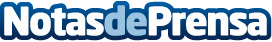 La dieta mediterránea y los buenos hábitos sitúan a España como el país más sano del mundoAsí lo apunta el último Bloomberg Healthiest Country Index en su edición de 2019, que sitúa a España en el primer lugar del mundo de países más sanos. "Es un gran avance y debemos seguir trabajando para poner en valor la alimentación y otros hábitos saludables", apuntan desde el Instituto Europeo de Nutrición y SaludDatos de contacto:Comunicación Instituto Europeo de Nutrición y Salud910059731Nota de prensa publicada en: https://www.notasdeprensa.es/la-dieta-mediterranea-y-los-buenos-habitos_1 Categorias: Nacional Nutrición Sociedad http://www.notasdeprensa.es